Taxones principales del Reino PlantaeFilo BriophytasFILO PTERIDOFHYTASFILO ESPERMATOPHYTASSubfilo GymnospermaSubfilo AngiospermaCLASE DICOTILEDÓNEASMagnólidas (subclase Magnoliidae).Ranuncúlidas (subclase Ranunculidae).Cariofílidas (subclase Caryophyllidae).Hamamelídidas, también llamadas amentíferas (subclase Hamamelididae).Dilénidas (subclase Dilleniidae).Rósidas o Rosiflóras (subclase Rosidae).Lámidas (subclase Lamiidae).Astéridas, también llamadas Sinandras (subclase Asteridae).CLASE MONOCOTILEDÓNEAS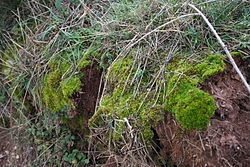 TaxonomíaTaxonomíaReino:Plantae(sin rango)EmbryophytaSuperdivisión:Bryophyta sensu lato (P)División:Bryophyta
A. Braun in Ascherson 1860, emend. Schimp. 1876 sensu strictoClasesClasesTakakiopsidaSphagnopsidaAndreaeopsidaAndreaeobryopsidaOedipodiopsidaPolytrichopsidaTetraphidopsidaBryopsidaTakakiopsidaSphagnopsidaAndreaeopsidaAndreaeobryopsidaOedipodiopsidaPolytrichopsidaTetraphidopsidaBryopsidaTaxonomíaTaxonomíaDominio:EukaryotaReino:PlantaeSubreino:TracheobiontaSuperdivisión:Pteridophyta (P)DivisionesDivisionesLycophyta (familias 1 a 3)Monilophyta ("helechos propiamente dichos" en sentido amplio), que contiene a las clases (Smith et al. 2006) o subclases (Christenhusz et al. 2011):Equisetopsida o Equisetidae (familia 4)Psilotopsida o Ophioglossidae (familias 5 y 6)Marattiopsida o Marattiidae (familia 7)Polypodiopsida o Polypodiidae (familias 8 a 48)Lycophyta (familias 1 a 3)Monilophyta ("helechos propiamente dichos" en sentido amplio), que contiene a las clases (Smith et al. 2006) o subclases (Christenhusz et al. 2011):Equisetopsida o Equisetidae (familia 4)Psilotopsida o Ophioglossidae (familias 5 y 6)Marattiopsida o Marattiidae (familia 7)Polypodiopsida o Polypodiidae (familias 8 a 48)TaxonomíaTaxonomíaReino:Plantae(sin rango)Embryophyta
Tracheophyta
EuphyllophytaLignophytaDivisión:Spermatophyta
Willkomm 1854SubdivisionesSubdivisionesPteridospermae (P) †GymnospermaeAnthophytaAngiospermaePteridospermae (P) †GymnospermaeAnthophytaAngiospermae[editar datos en Wikidata][editar datos en Wikidata]TaxonomíaTaxonomíaReino:PlantaeSubreino:Viridiplantae(sin rango)Streptophyta
Embryophyta (plantas terrestres)
Tracheophyta
EuphyllophytaLignophytaDivisión:SpermatophytaSubdivisión:Gymnospermae
Lindley, 18301​clases2​ o subclases3​clases2​ o subclases3​Cycadopsida o CycadidaeGinkgoopsida o GinkgoidaePinopsida (P) o Pinidae (coníferas)Gnetopsida o GnetidaeCycadopsida o CycadidaeGinkgoopsida o GinkgoidaePinopsida (P) o Pinidae (coníferas)Gnetopsida o GnetidaeTaxonomíaTaxonomíaReino:PlantaeSubreino:Viridiplantae(sin rango)Streptophyta
Embryophyta
Tracheophyta
EuphyllophytaDivisión:Spermatophyta
AnthophytaSubdivisión:Angiospermae (angiospermas)
Linneo 1735, emend. Candolle 1824
o Magnoliophyta (magnoliofitas)
Cronquist et al 1966ClasesClasesClasificación tradicional
En sistemas antiguos desde Scopoli 1760, Eichler, Engler,1​ etc., hasta Cronquist 1988.2​Dicotyledoneae o Magnoliopsida (grupo parafilético)Monocotyledoneae o LiliopsidaClasificación tradicional
En sistemas antiguos desde Scopoli 1760, Eichler, Engler,1​ etc., hasta Cronquist 1988.2​Dicotyledoneae o Magnoliopsida (grupo parafilético)Monocotyledoneae o LiliopsidaTaxonomíaTaxonomíaReino:PlantaeDivisión:AngiospermaeClase:Dicotyledones (P)
Scopoli 1760, Juss. 1789
o Magnoliopsida
Brongn. 1843TaxonomíaTaxonomíaReino:PlantaeDivisión:Angiospermae(sin rango):MesangiospermaeClase:Monocotyledoneae
(Scopoli 1760, DC. 1817)
o Liliopsida
(Batsch 1802)órdenesórdenesAcorales (familia 29)29. AcoraceaeAlismatales (familias de 30 a 42)30. Araceae, 31. Tofieldiaceae, 32. Alismataceae (+ Limnocharitaceae), 33. Butomaceae, 34. Hydrocharitaceae, 35. Scheuchzeriaceae, 36. Aponogetonaceae, 37. Juncaginaceae, 38. Zosteraceae, 39. Potamogetonaceae(+ Zannichelliaceae), 40. Posidoniaceae, 41. Ruppiaceae, 42. CymodoceaceaePetrosaviales (familia 43)PetrosaviaceaeDioscoreales (familias 44 a 46)44. Nartheciaceae, 45. Burmanniaceae (+ Thismiaceae), 46. Dioscoreaceae (+ Taccaceae, + Trichopodaceae)Pandanales (familias 47 a 51)47. Triuridaceae, 48. Velloziaceae, 49. Stemonaceae, 50. Cyclanthaceae, 51. PandanaceaeLiliales (familias 52 a 61)52. Campynemataceae, 53. Melanthiaceae, 54. Petermanniaceae, 55. Alstroemeriaceae, 56. Colchicaceae, 57. Philesiaceae, 58. Rhipogonaceae, 59. Smilacaceae, 60. Corsiaceae, 61. LiliaceaeAsparagales (familias 62 a 75)62. Orchidaceae, 63. Boryaceae, 64. Blandfordiaceae, 65. Asteliaceae, 66. Lanariaceae, 67. Hypoxidaceae, 68. Tecophilaeaceae, 69. Doryanthaceae, 70. Ixioliriaceae, 71. Iridaceae, 72. Xeronemataceae, 73. Xanthorrhoeaceae(+ Hemerocallidaceae + Asphodelaceae), 74. Amaryllidaceae (+ Alliaceae, + Agapanthaceae), 75. Asparagaceae (+ Aphyllanthaceae, + Themidaceae, + Hyacinthaceae, + Agavaceae, + Laxmanniaceae, + Ruscaceae, + Hesperocallidaceae)clado CommelinidaeArecales (familia 76)76. ArecaceaeCommelinales (familias 77 a 81)77. Hanguanaceae, 78. Commelinaceae, 79. Philydraceae, 80. Pontederiaceae, 81. HaemodoraceaeZingiberales (familias 82 a 89)82. Strelitziaceae, 83. Lowiaceae, 84. Heliconiaceae, 85. Musaceae, 86. Cannaceae, 87. Marantaceae, 88. Costaceae, 89. Zingiberaceaefamilia 90, en Commelinidae sin ubicar en orden90. DasypogonaceaePoales (familias 91 a 106)91. Typhaceae (+ Sparganiaceae), 92. Bromeliaceae, 93. Rapateaceae, 94. Xyridaceae, 95. Eriocaulaceae, 96. Mayacaceae, 97. Thurniaceae, 98. Juncaceae, 99. Cyperaceae, 100. Anarthriaceae, 101. Centrolepidaceae, 102. Restionaceae, 103. Flagellariaceae, 104. Joinvilleaceae, 105. Ecdeiocoleaceae, 106. PoaceaeAcorales (familia 29)29. AcoraceaeAlismatales (familias de 30 a 42)30. Araceae, 31. Tofieldiaceae, 32. Alismataceae (+ Limnocharitaceae), 33. Butomaceae, 34. Hydrocharitaceae, 35. Scheuchzeriaceae, 36. Aponogetonaceae, 37. Juncaginaceae, 38. Zosteraceae, 39. Potamogetonaceae(+ Zannichelliaceae), 40. Posidoniaceae, 41. Ruppiaceae, 42. CymodoceaceaePetrosaviales (familia 43)PetrosaviaceaeDioscoreales (familias 44 a 46)44. Nartheciaceae, 45. Burmanniaceae (+ Thismiaceae), 46. Dioscoreaceae (+ Taccaceae, + Trichopodaceae)Pandanales (familias 47 a 51)47. Triuridaceae, 48. Velloziaceae, 49. Stemonaceae, 50. Cyclanthaceae, 51. PandanaceaeLiliales (familias 52 a 61)52. Campynemataceae, 53. Melanthiaceae, 54. Petermanniaceae, 55. Alstroemeriaceae, 56. Colchicaceae, 57. Philesiaceae, 58. Rhipogonaceae, 59. Smilacaceae, 60. Corsiaceae, 61. LiliaceaeAsparagales (familias 62 a 75)62. Orchidaceae, 63. Boryaceae, 64. Blandfordiaceae, 65. Asteliaceae, 66. Lanariaceae, 67. Hypoxidaceae, 68. Tecophilaeaceae, 69. Doryanthaceae, 70. Ixioliriaceae, 71. Iridaceae, 72. Xeronemataceae, 73. Xanthorrhoeaceae(+ Hemerocallidaceae + Asphodelaceae), 74. Amaryllidaceae (+ Alliaceae, + Agapanthaceae), 75. Asparagaceae (+ Aphyllanthaceae, + Themidaceae, + Hyacinthaceae, + Agavaceae, + Laxmanniaceae, + Ruscaceae, + Hesperocallidaceae)clado CommelinidaeArecales (familia 76)76. ArecaceaeCommelinales (familias 77 a 81)77. Hanguanaceae, 78. Commelinaceae, 79. Philydraceae, 80. Pontederiaceae, 81. HaemodoraceaeZingiberales (familias 82 a 89)82. Strelitziaceae, 83. Lowiaceae, 84. Heliconiaceae, 85. Musaceae, 86. Cannaceae, 87. Marantaceae, 88. Costaceae, 89. Zingiberaceaefamilia 90, en Commelinidae sin ubicar en orden90. DasypogonaceaePoales (familias 91 a 106)91. Typhaceae (+ Sparganiaceae), 92. Bromeliaceae, 93. Rapateaceae, 94. Xyridaceae, 95. Eriocaulaceae, 96. Mayacaceae, 97. Thurniaceae, 98. Juncaceae, 99. Cyperaceae, 100. Anarthriaceae, 101. Centrolepidaceae, 102. Restionaceae, 103. Flagellariaceae, 104. Joinvilleaceae, 105. Ecdeiocoleaceae, 106. Poaceae